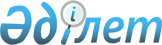 Об установлении публичного сервитутаПостановление акимата района Биржан сал Акмолинской области от 18 ноября 2019 года № а-11/298. Зарегистрировано Департаментом юстиции Акмолинской области 20 ноября 2019 года № 7498
      В соответствии с Земельным кодексом Республики Казахстан от 20 июня 2003 года, акимат района Биржан сал ПОСТАНОВЛЯЕТ:
      1. Установить публичный сервитут сроком на 1 (один) год без изъятия земельного участка товариществу с ограниченной ответственностью "Производственное объединение "Кокше-Цемент" общей площадью 119,0 гектар расположенного в административной границе села Краснофлотское района Биржан сал, для проведения изыскательских работ на разведку кварцевого песка.
      2. Товариществу с ограниченной ответственностью "Производственное объединение "Кокше-Цемент" соблюдать требования законодательства Республики Казахстан при использовании земельного участка в целях проведения изыскательских работ на разведку кварцевого песка.
      3. Контроль за исполнением настоящего постановления возложить на заместителя акима района Шаймерденова К.Д.
      4. Настоящее постановление вступает в силу со дня государственной регистрации в Департаменте юстиции Акмолинской области и вводится в действие со дня официального опубликования.
					© 2012. РГП на ПХВ «Институт законодательства и правовой информации Республики Казахстан» Министерства юстиции Республики Казахстан
				
      Аким района

Е.Нугманов
